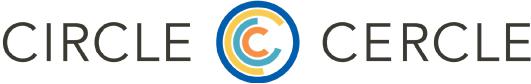 Programme national de mentorat du CCLSChapitre du QuébecAutoréflexion du mentorBienvenue à l’autoréflexion – le début de votre cheminement dans le cadre du Programme national de mentorat du CCLS, Chapitre du Québec.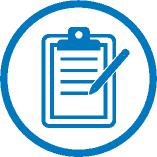 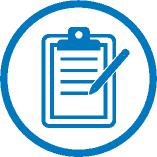 Veuillez prendre un peu de temps pour examiner ces questions, réfléchir sur vous-même et confirmer que vous êtes prêt ou prête à vous engager dans une relation de mentorat.
N’hésitez pas à nous transmettre vos questions, commentaires ou avis à : mentorat.chapitrequebec@gmail.comQu’est-ce que j’ai à offrir ?Quelles sont mes principales forces ?Quelle est l’expérience que j’ai à partager ?Quels sont mes buts ?Quelles expériences (positives ou négatives) du mentorat que j’ai vécues dans le passé peuvent m’aider à établir et à soutenir une relation de mentorat constructive ?Quelles expériences (positives ou négatives) du mentorat que j’ai vécues dans le passé peuvent m’aider à établir et à soutenir une relation de mentorat constructive ?